 Заключениена проект постановления администрации Партизанского городского округа «О внесении изменений в муниципальную программу «Содействие развитию малого и среднего предпринимательства в Партизанском городском округе» на 2018-2022 годы, утвержденную постановлением администрации Партизанского городского округа от 29 августа 2017 года №1416-па»  22.10.2021                                                                                                           		     №91Настоящее заключение составлено по результатам проведения экспертно-аналитического мероприятия - финансово-экономической экспертизы проекта постановления администрации Партизанского городского округа  «О внесении изменений в муниципальную программу «Содействие развитию малого и среднего предпринимательства в Партизанском городском округе» на 2018-2022 годы, утвержденную постановлением администрации Партизанского городского округа от 29 августа 2017 года №1416-па» (далее по тексту- Проект). Экспертиза Проекта проведена, заключение подготовлено на основании пункта 2 статьи 157 Бюджетного кодекса Российской Федерации, статьи 9 Федерального закона Российской Федерации от 07.02.2011 №6- ФЗ «Об общих принципах организации и деятельности контрольно - счетных органов субъектов Российской Федерации и  муниципальных образований», статьи 8 Положения «О контрольно – счетной палате Партизанского городского округа», принятого решением Думы Партизанского городского округа от 26.09.2014 №114, плана работы Контрольно-счетной палаты на 2021 год. Экспертиза проведена председателем Контрольно – счетной палаты Партизанского городского округа Зыбиным Романом Анатольевичем на основании распоряжения от 18.10.2021 №01-04/113.Проект поступил в Контрольно-счетную палату Партизанского городского округа 18.10.2021, с сопроводительным письмом от 15.10.2021 №1.2-02-10/6343. Одновременно с Проектом представлены: пояснительная записка, копия заключения и.о. начальника юридического отдела администрации городского округа на Проект, копия листа согласования Проекта. При проведении экспертизы использовались следующие нормативные правовые, правовые акты, документы и материалы:- Бюджетный Кодекс Российской Федерации;- Федеральный закон от 06.10.2003 №131-ФЗ «Об общих принципах организации местного самоуправления в Российской Федерации»;- «Порядок принятия решения о разработке, формировании и реализации муниципальных программ и оценки эффективности их реализации», утвержденный постановлением администрации Партизанского городского округа от 26.08.2013 №890-па;- Решение «О бюджете Партизанского городского округа на 2021 год и на плановый период 2022 и 2023 годов», принятое решением Думы Партизанского городского округа от 29.12.2020 №205-р. Финансово-экономическая экспертиза проекта проведена с целью проверки обоснованности разработки, принятия и его соответствия требованиям действующего законодательства, нормативных правовых и правовых актов.В ходе экспертно –аналитического мероприятия –экспертизы проекта постановления администрации Партизанского городского округа установлено следующее:Представленный Проект постановления (пункты 1)  предусматривает внесение следующих изменений в показатели, отражающие ресурсное обеспечение мероприятий  муниципальной программы «Содействие развитию малого и среднего предпринимательства в Партизанском городском округе» на 2018-2022 годы, утвержденной постановлением администрации Партизанского городского округа от 29 августа 2017 года №1416-па:- уменьшение в 2021 году объема финансирования за счет средств бюджета Партизанского городского округа такого мероприятия, как «возмещение части затрат, связанных с участием в выставочно-ярмарочных мероприятиях» с 50,000 тыс.рублей до 00,000 тыс.рублей, то есть на 50,000 тыс.рублей;- увеличение в 2021 году объема финансирования за счет средств бюджета Партизанского городского округа такого мероприятия, как «возмещение части затрат, связанных с проведением специальной оценки условий труда» с 50,000 тыс.рублей до 100,000 тыс.рублей, то есть на 50,000 тыс.рублей.При анализе, предусмотренных Проектом постановления, значений показателей финансового обеспечения муниципальной программы «Содействие развитию малого и среднего предпринимательства в Партизанском городском округе» на 2018-2022 годы, утвержденной постановлением администрации Партизанского городского округа от 29 августа 2017 года №1416-па, установлено, что они:- по их предлагаемому общему значению, периоду в котором они отражаются, не противоречат показателям Решения «О бюджете Партизанского городского округа на 2021 год и на плановый период 2022 и 2023 годов» и не влекут увеличение расходной части местного бюджета. - предусматривают изменение объемов бюджетных ассигнований на 2021 год на ранее предусмотренные муниципальной программой мероприятия, а именно: «возмещение части затрат, связанных с участием в выставочно-ярмарочных мероприятиях»; «возмещение части затрат, связанных с проведением специальной оценки условий труда». 2. Как следует из содержания Проекта, пояснительной записки, принятие (издание) представленного Проекта постановления, приведет к изменениям увеличению объема финансирования программных мероприятий муниципальной программы в рамках которых за счет средств местного бюджета будет осуществляться поддержка субъектов малого и среднего предпринимательства.   В соответствии с пунктом 33 части 1 статьи 16 Федерального закона от 06.10.2003 №131-ФЗ «Об общих принципах организации местного самоуправления в Российской Федерации» к вопросам местного значения городского округа, кроме прочего, относится    содействие развитию малого и среднего предпринимательства. Источником финансового обеспечения реализации указанных мероприятий представленным Проектом, Решением «О бюджете Партизанского городского округа на 2021 год и на плановый период 2022 и 2023 годов» определяются средства бюджета Партизанского городского округа. В соответствии с частью 2 статьи 49 Федерального закона от 06.10.2003 №131-ФЗ «Об общих принципах организации местного самоуправления в Российской Федерации» экономическую основу местного самоуправления составляют находящееся в муниципальной собственности имущество, средства местных бюджетов, а также имущественные права муниципальных образований.Таким образом, программные мероприятия, цели, на которые представленным Проектом предусматриваются средства дополнительного финансирования, соответствуют полномочиям органов местного самоуправления, могут и должны производится за счет средств местного бюджета. 3. Пунктом 2 Проекта постановления предусмотрено, что оно подлежит официальному опубликованию (обнародованию) в газете «Вести», размещению на официальном сайте в информационно-телекоммуникационной сети «Интернет» и вступает в силу после его опубликования (обнародования).В соответствии с частью 2 статьи 47 Федерального закона от 06.10.2003 №131-ФЗ «Об общих принципах организации местного самоуправления в Российской Федерации» муниципальные нормативные правовые акты, затрагивающие права, свободы и обязанности человека и гражданина (к которым относятся и муниципальные программы), вступают в силу после их официального опубликования (обнародования). Таким образом, предусмотренное Проектом постановления, вступление его в силу с момента его опубликования (обнародования) соответствует установленным требованиям Федерального законодательства.    Заключение:По результатам финансово-экономической экспертизы Проекта постановления администрации Партизанского городского округа «О внесении изменений в муниципальную программу «Содействие развитию малого и среднего предпринимательства в Партизанском городском округе» на 2018-2022 годы, утвержденную постановлением администрации Партизанского городского округа от 29 августа 2017 года №1416-па» , Контрольно- счетная палата приходит к следующим выводам:1) При анализе, предусмотренных Проектом постановления, значений показателей финансового обеспечения муниципальной программы «Содействие развитию малого и среднего предпринимательства в Партизанском городском округе» на 2018-2022 годы, утвержденной постановлением администрации Партизанского городского округа от 29 августа 2017 года №1416-па, установлено, что они:- по их предлагаемому общему значению, периоду в котором они отражаются, не противоречат показателям Решения «О бюджете Партизанского городского округа на 2021 год и на плановый период 2022 и 2023 годов» и не влекут увеличение расходной части местного бюджета. - предусматривают изменение объемов бюджетных ассигнований на 2021 год на ранее предусмотренные муниципальной программой мероприятия, а именно: «возмещение части затрат, связанных с участием в выставочно-ярмарочных мероприятиях»; «возмещение части затрат, связанных с проведением специальной оценки условий труда»;2) Программные мероприятия, цели, на которые представленным Проектом предусматриваются средства дополнительного финансирования, соответствуют полномочиям органов местного самоуправления, могут и должны производится за счет средств местного бюджета Партизанского городского округа; 3) Предусмотренное Проектом постановления, вступление его в силу с момента его опубликования (обнародования) соответствует установленным требованиям Федерального законодательства.    Контрольно-счетная палата Партизанского городского округа предлагает администрации Партизанского городского округа рассмотреть представленный проект постановления с учетом настоящего  заключения.Председатель Контрольно – счетной палатыПартизанского городского округа                                                                         Р.А. Зыбин 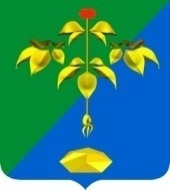 РОССИЙСКАЯ ФЕДЕРАЦИЯПРИМОРСКИЙ КРАЙКОНТРОЛЬНО-СЧЕТНАЯ ПАЛАТА ПАРТИЗАНСКОГО ГОРОДСКОГО ОКРУГА